Publicado en Ciudad de México el 15/05/2019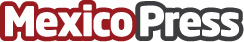 Cómo afecta la hipertensión a los dientes, según expertos de La Clínica DentalEl 17 de mayo es el día mundial de la hipertensión . Esta enfermedad afecta a 7 millones de mexicanos y registra 50 mil muertes al año: Instituto Mexicano del Seguro Social (IMSS)Datos de contacto:Alejandra PérezComunidad mexicana enfocada en crear una experiencia diferente 5519594802Nota de prensa publicada en: https://www.mexicopress.com.mx/como-afecta-la-hipertension-a-los-dientes Categorías: Medicina Industria Farmacéutica Sociedad Infantil Innovación Tecnológica Odontología http://www.mexicopress.com.mx